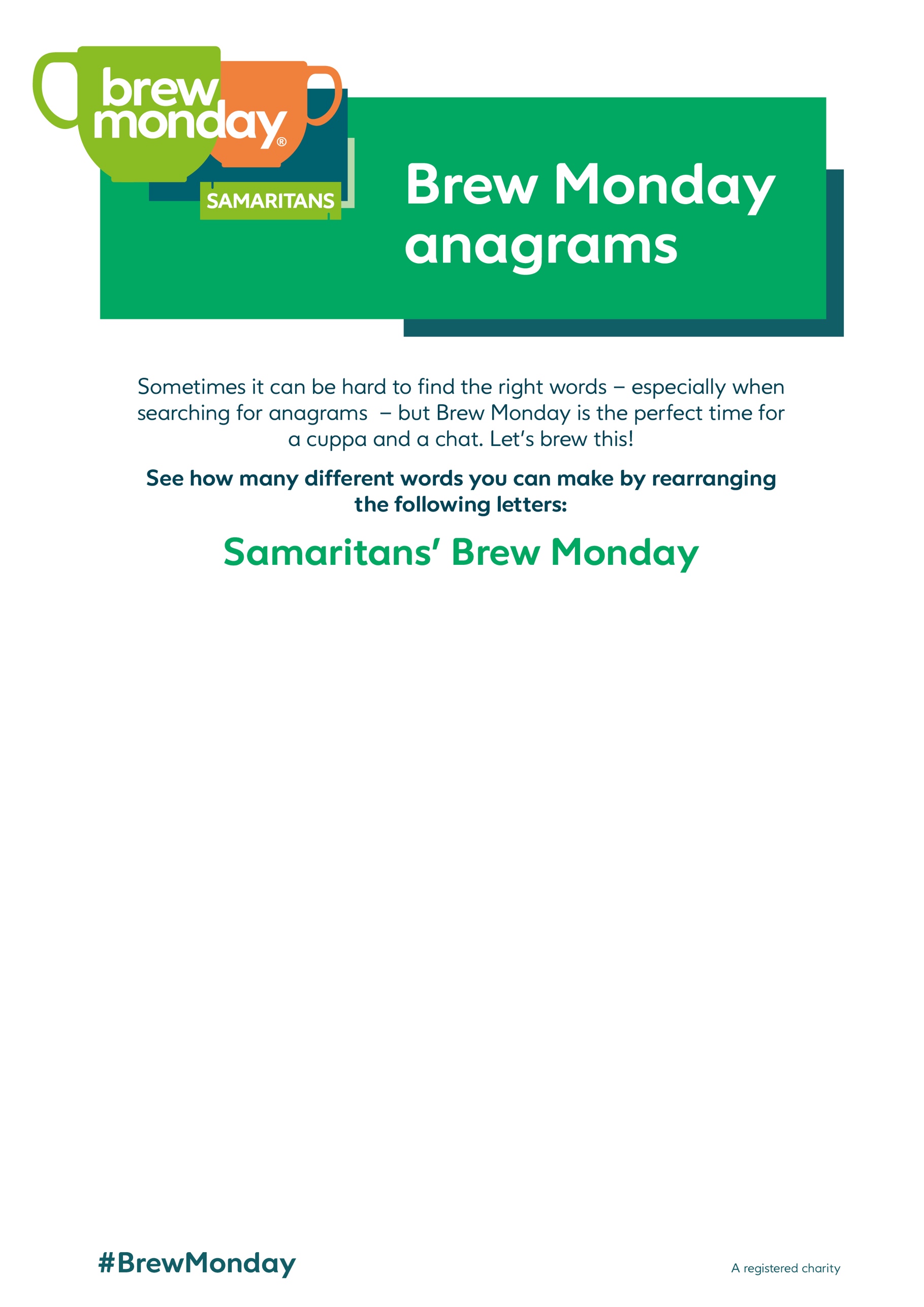 TeaWater